r1�1Institut plánování a rozvoje hlavního města Prahy Storyboard k projektu Pražské židle (třetí verze) Frame Films - xxxxxxx, kontakt: xxxxxI. Prázdné místo, bez lidí, vidíme židle a stůl.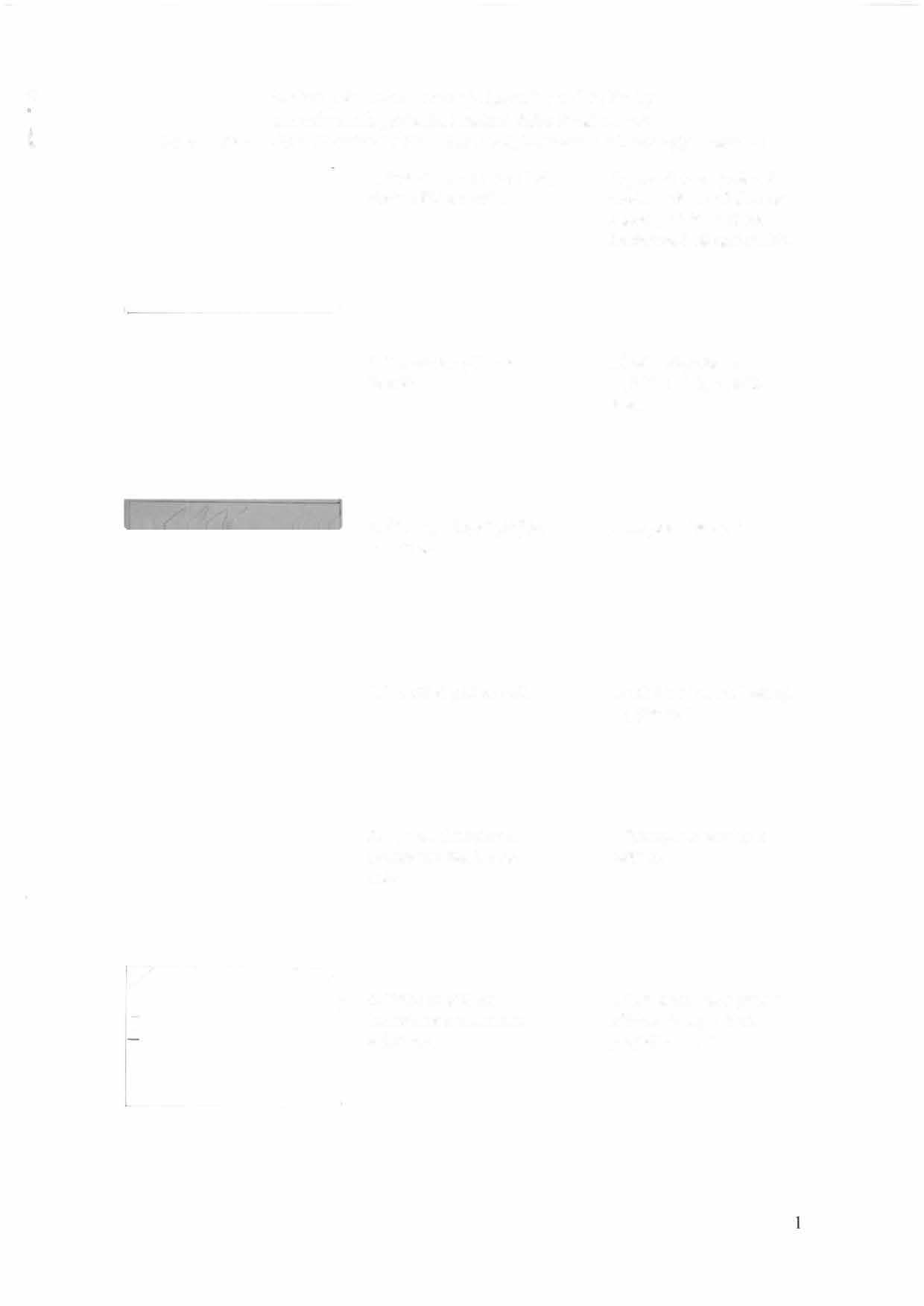 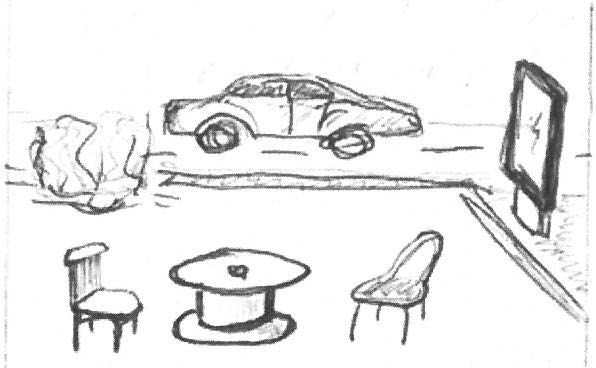 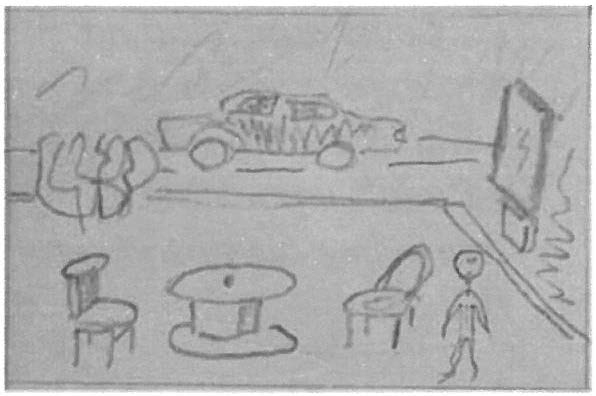 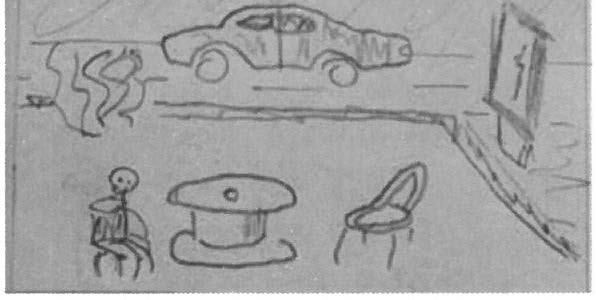 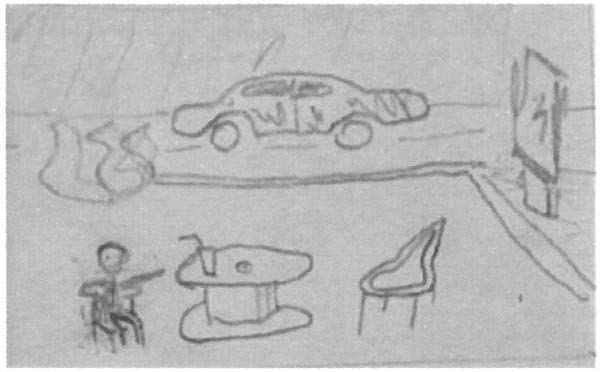 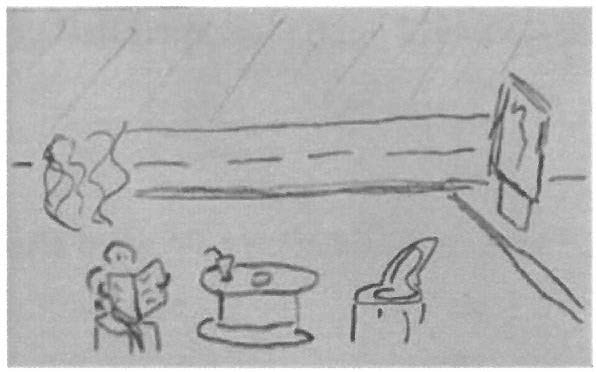 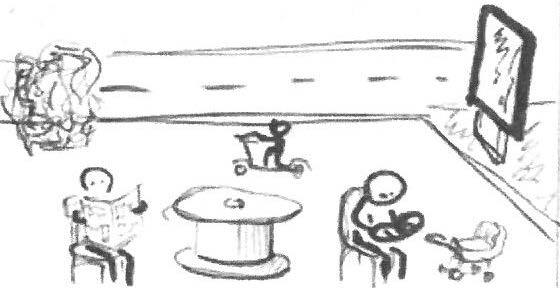 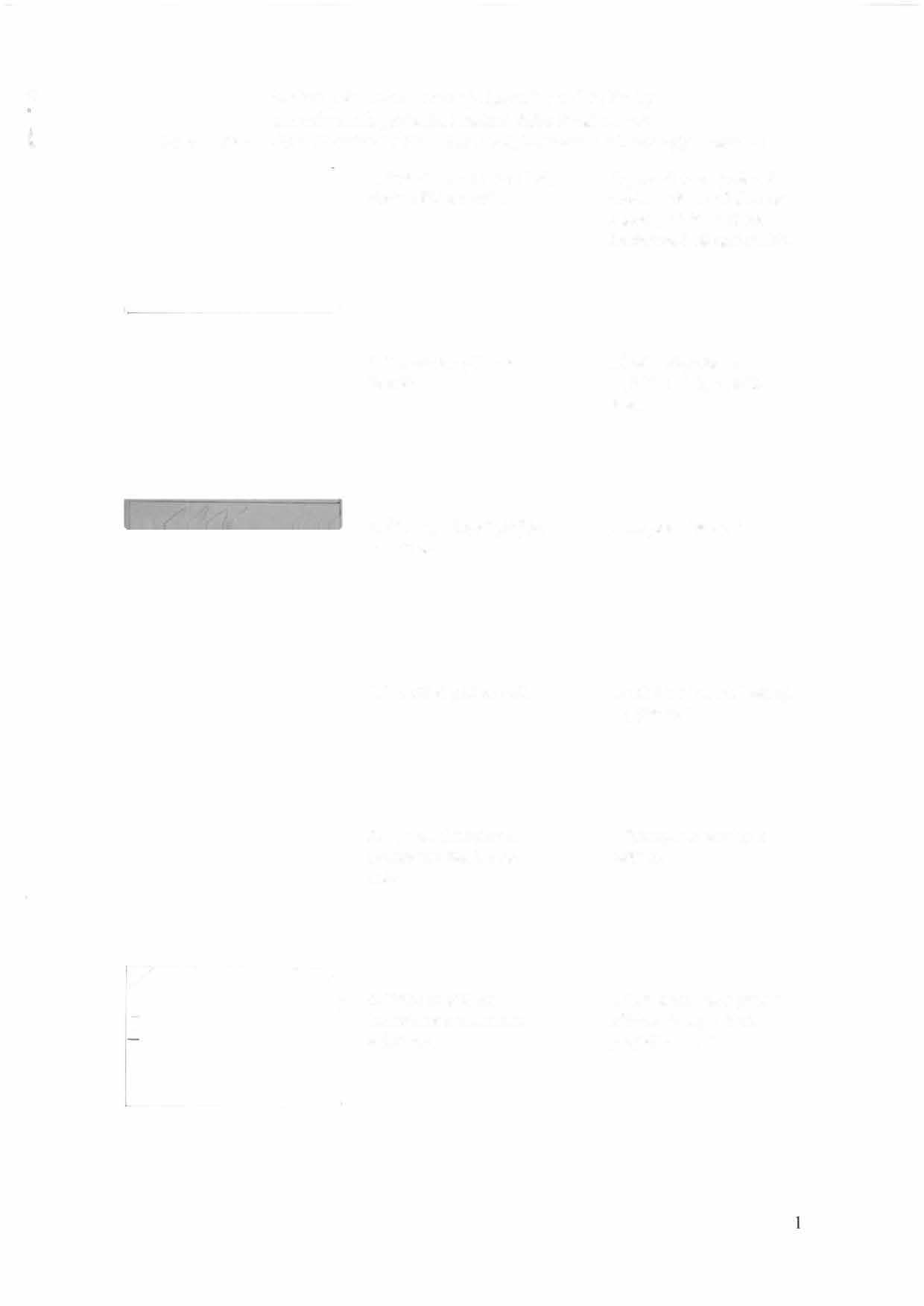 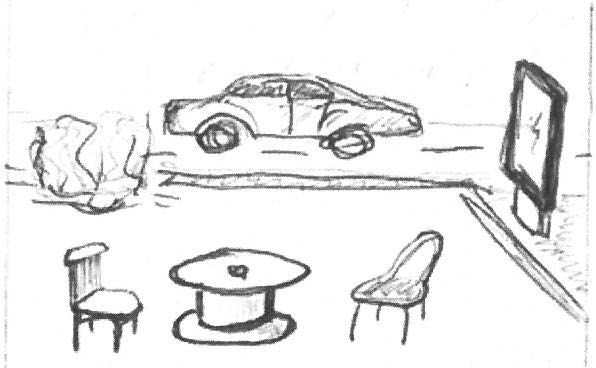 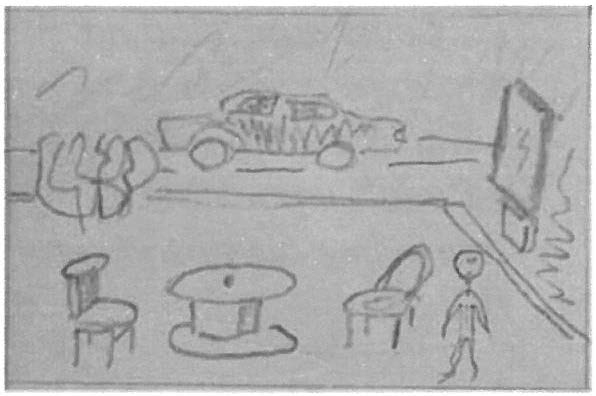 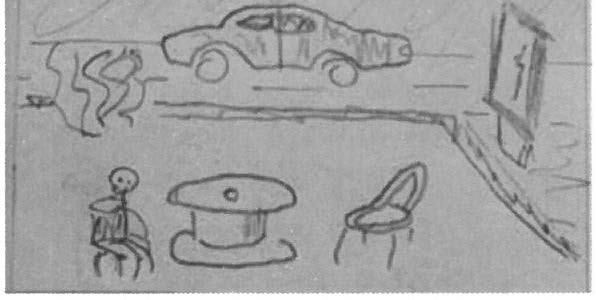 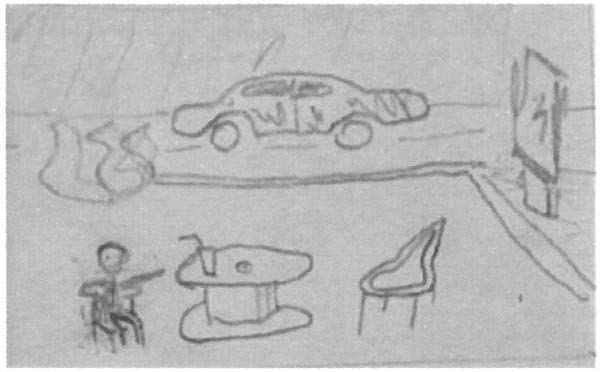 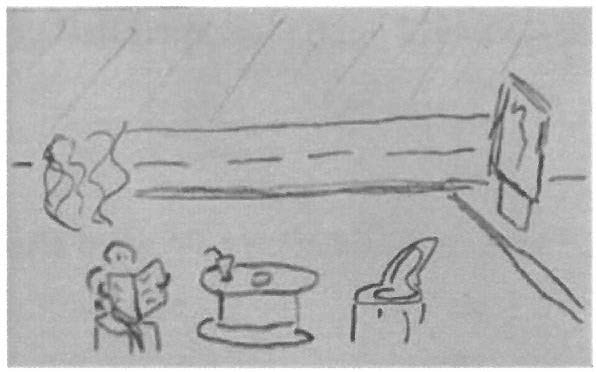 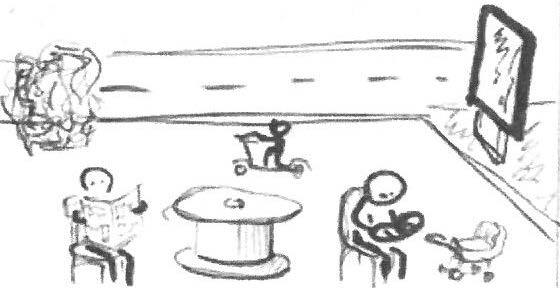 Do záběru  přibude člověk.Člověk váhavě přejde, posadí se.Položí si pití na stůl.Vyndá si noviny a spokojeně čte. Ubude auto.Přibude dítě na koloběžce a maminka s dítětem.(v pozadí tiše slyšíme šum rozhovorů, šustění novin, šachovýchfigurekna šachovnici, dětský smích)„ Židle. Najděte si nejbližší židli, dojděte kní...",, ... a posaďte se. ",, Položte si na stůl nápoj, napijte se. "„ Vyndejte si noviny a čtěte si. "„ V loňském roce jsme v ulicích Prahy oživili projektem ... "Institut plánování a rozvoje hlavního města Prahy Storyboard k projektu Pražské židle (třetí verze)Frame Films - xxxxx, kontakt: xxxxxI	.\ -	I·     _:..::'..- 'Ff7i:, --·· rl ,fI.::;.Přes naklíčovanou,, ... Pražské židle osmi, -< .......  .\.--_. ,:' . ..pravou židli z minulého záběru se dostaneme dolokalit ... "4'frlr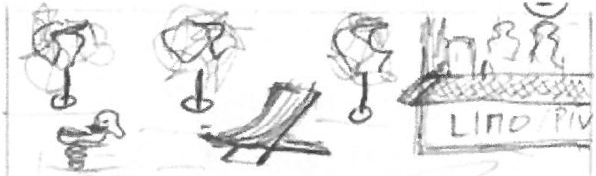 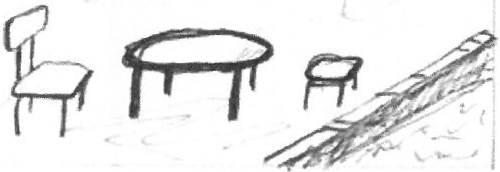 I       J:;,J.. 'dr t /; : #             -'      •I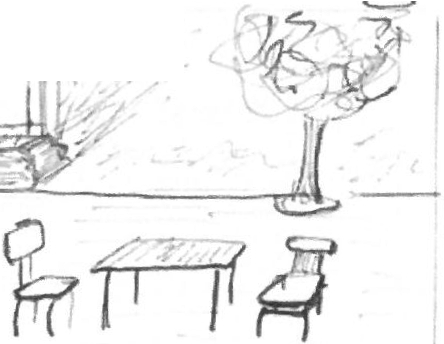 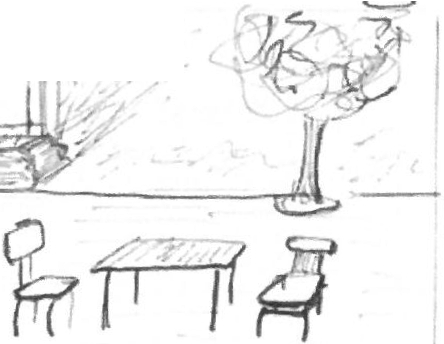 ·--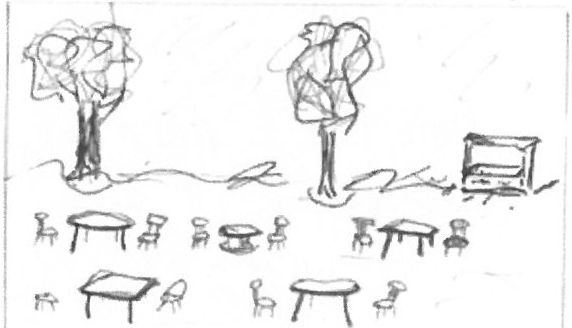 třetího prostředí.Přes naklíčovaný stůl z minulého záběru se dostaneme do třetího prostředí.Přes naklíčovanou levou židli z minulého záběru se dostaneme do dalšího prostředí.1 O. Židle a stolyz různých prostředí (mohou různě přibývat a ubývat rytmicky).,, ... Letos například na náplavce,  v Nuslích,v Karlině u viaduktu a v Podolí u porodnice. "(upravíme dle požadavku IPRu),,Židle na vás už čekají, v letošním roce na čtyřiceti místech!"2